Governor Wrestling Registration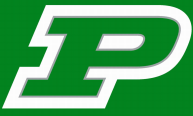 2018 Summer Wrestling SeriesBy signing this document I agree to hold harmless the Governor Wrestling Association and the Pierre Public Schools, its participants, volunteers and sponsors, for any and all injuries sustained during practice or tournaments.  I am aware that this is a physical sport and I am allowing my child-(ren) to participate.Summer Wrestling Series & Camp ScheduleEach practice throughout the summer will follow a common schedule (noted below) designed by the designated coaches for each group.  Additionally, the coaches have identified the key areas that will be addressed during each of the various sessions to target continued improvement for wrestlers in the youth program.  Please also note those dates identified in Blue which will represent camps when our outside clinicians will be here, and the times for each group assignment can be found below.  Reminders will be sent out periodically to keep all members aware of the schedule throughout the summer. The calendar and schedule will include:	Summer ScheduleWrestler’s Name:Wrestler’s Name:Wrestler’s Name:Wrestler’s Name:Wrestler’s Name:Date of Birth:Date of Birth:Date of Birth:Age as of January 1st 2018:Age as of January 1st 2018:Age as of January 1st 2018:Age as of January 1st 2018:Age as of January 1st 2018:Age as of January 1st 2018:Grade During 2018-19 School Year:Grade During 2018-19 School Year:Grade During 2018-19 School Year:Grade During 2018-19 School Year:Grade During 2018-19 School Year:Grade During 2018-19 School Year:Age Division next year: Age Division next year: Age Division next year: Age Division next year: Tots (6-Under), Bantam (7 & 8) or Midget (9 & 10)Tots (6-Under), Bantam (7 & 8) or Midget (9 & 10)Tots (6-Under), Bantam (7 & 8) or Midget (9 & 10)Tots (6-Under), Bantam (7 & 8) or Midget (9 & 10)Tots (6-Under), Bantam (7 & 8) or Midget (9 & 10)Tots (6-Under), Bantam (7 & 8) or Midget (9 & 10)Tots (6-Under), Bantam (7 & 8) or Midget (9 & 10)Tots (6-Under), Bantam (7 & 8) or Midget (9 & 10)Tots (6-Under), Bantam (7 & 8) or Midget (9 & 10)Tots (6-Under), Bantam (7 & 8) or Midget (9 & 10)Tots (6-Under), Bantam (7 & 8) or Midget (9 & 10)Tots (6-Under), Bantam (7 & 8) or Midget (9 & 10)Tots (6-Under), Bantam (7 & 8) or Midget (9 & 10)Tots (6-Under), Bantam (7 & 8) or Midget (9 & 10)Novice (11 & 12), Schoolboy (13 & 14),  Cadet (15 & 16) & Junior (17 & 18)Novice (11 & 12), Schoolboy (13 & 14),  Cadet (15 & 16) & Junior (17 & 18)Novice (11 & 12), Schoolboy (13 & 14),  Cadet (15 & 16) & Junior (17 & 18)Novice (11 & 12), Schoolboy (13 & 14),  Cadet (15 & 16) & Junior (17 & 18)Novice (11 & 12), Schoolboy (13 & 14),  Cadet (15 & 16) & Junior (17 & 18)Novice (11 & 12), Schoolboy (13 & 14),  Cadet (15 & 16) & Junior (17 & 18)Novice (11 & 12), Schoolboy (13 & 14),  Cadet (15 & 16) & Junior (17 & 18)Novice (11 & 12), Schoolboy (13 & 14),  Cadet (15 & 16) & Junior (17 & 18)Novice (11 & 12), Schoolboy (13 & 14),  Cadet (15 & 16) & Junior (17 & 18)Novice (11 & 12), Schoolboy (13 & 14),  Cadet (15 & 16) & Junior (17 & 18)Novice (11 & 12), Schoolboy (13 & 14),  Cadet (15 & 16) & Junior (17 & 18)Novice (11 & 12), Schoolboy (13 & 14),  Cadet (15 & 16) & Junior (17 & 18)Novice (11 & 12), Schoolboy (13 & 14),  Cadet (15 & 16) & Junior (17 & 18)Novice (11 & 12), Schoolboy (13 & 14),  Cadet (15 & 16) & Junior (17 & 18)Name of Primary Parental Contact:Name of Primary Parental Contact:Name of Primary Parental Contact:Name of Primary Parental Contact:Name of Primary Parental Contact:Name of Primary Parental Contact:Name of Primary Parental Contact:E-mail:Home Phone:Home Phone:Home Phone:Cell Number:Parent/Guardian SignatureDatePractice Session Schedule12:00-12:15 – Warm-up/Acrobatics/Common Drills12:15 – 12:35 – Drilling/Technique Session12:35 – 12:40 – Break12:40 – 12:55 – Live Situation Wrestling12:55 – 1:05 – Live Wrestling – 3 ½ minute Matches1:05-1:15 – Games/Cool Down ActivitiesDesignated Camp Times (Noted in Blue)Tots/Bantams/Midgets: 1:00-3:00Novice/Schoolboy/Cadets/Juniors: 3:00 – 5:00MonthFocused Skill/Technique     May 30th & 31st 30th & 31st Adam Aho (UMary) CampJune6th   (Heasley)6th   (Heasley)Single Leg Set-ups and Finishes13th  (Lewis) 20th (Uhrig)13th  (Lewis) 20th (Uhrig)Wrist Rides and TiltsEscapes and Hand Control28th & 29th 28th & 29th Robert Kokesh CampJuly9th & 10th9th & 10thDamian Hahn (SDSU) Camp11th (Uhrig)18th (Lewis)25th (Heasley)11th (Uhrig)18th (Lewis)25th (Heasley)Leg rides and Top PositionCradles and ButchersTight Waist and Spiral RidesAugust1st (Uhrig)1st (Uhrig)           High Crotch and Doubles